Зарегистрировано в Минюсте России 25 марта 2013 г. N 27862МИНИСТЕРСТВО ЗДРАВООХРАНЕНИЯ РОССИЙСКОЙ ФЕДЕРАЦИИПРИКАЗот 29 декабря 2012 г. N 1697нОБ УТВЕРЖДЕНИИ СТАНДАРТАСПЕЦИАЛИЗИРОВАННОЙ МЕДИЦИНСКОЙ ПОМОЩИ ДЕТЯМПРИ ТУБЕРОЗНОМ СКЛЕРОЗЕВ соответствии со статьей 37 Федерального закона от 21 ноября 2011 г. N 323-ФЗ "Об основах охраны здоровья граждан в Российской Федерации" (Собрание законодательства Российской Федерации, 2011, N 48, ст. 6724; 2012, N 26, ст. 3442, 3446) приказываю:Утвердить стандарт специализированной медицинской помощи детям при туберозном склерозе согласно приложению.МинистрВ.И.СКВОРЦОВАПриложениек приказу Министерства здравоохраненияРоссийской Федерацииот 29 декабря 2012 г. N 1697нСТАНДАРТСПЕЦИАЛИЗИРОВАННОЙ МЕДИЦИНСКОЙ ПОМОЩИ ДЕТЯМПРИ ТУБЕРОЗНОМ СКЛЕРОЗЕКатегория возрастная: детиПол: любойФаза: любаяСтадия: любаяОсложнения: без осложненийВид медицинской помощи: специализированная медицинская помощьУсловия оказания медицинской помощи: стационарноФорма оказания медицинской помощи: плановаяСредние сроки лечения (количество дней): 21    Код по МКБ X <*>             Q85.1  Туберозный склероз    Нозологические единицы1. Медицинские мероприятия для диагностики заболевания, состояния--------------------------------<1> Вероятность предоставления медицинских услуг или назначения лекарственных препаратов для медицинского применения (медицинских изделий), включенных в стандарт медицинской помощи, которая может принимать значения от 0 до 1, где 1 означает, что данное мероприятие проводится 100% пациентов, соответствующих данной модели, а цифры менее 1 - указанному в стандарте медицинской помощи проценту пациентов, имеющих соответствующие медицинские показания.2. Медицинские услуги для лечения заболевания, состояния и контроля за лечением3. Перечень лекарственных препаратов для медицинского применения, зарегистрированных на территории Российской Федерации, с указанием средних суточных и курсовых доз4. Виды лечебного питания, включая специализированные продукты лечебного питания--------------------------------<*> Международная статистическая классификация болезней и проблем, связанных со здоровьем, X пересмотра.<**> Международное непатентованное или химическое наименование лекарственного препарата, а в случаях их отсутствия - торговое наименование лекарственного препарата.<***> Средняя суточная доза.<****> Средняя курсовая доза.Примечания:1. Лекарственные препараты для медицинского применения, зарегистрированные на территории Российской Федерации, назначаются в соответствии с инструкцией по применению лекарственного препарата для медицинского применения и фармакотерапевтической группой по анатомо-терапевтическо-химической классификации, рекомендованной Всемирной организацией здравоохранения, а также с учетом способа введения и применения лекарственного препарата. При назначении лекарственных препаратов для медицинского применения детям доза определяется с учетом массы тела, возраста в соответствии с инструкцией по применению лекарственного препарата для медицинского применения.2. Назначение и применение лекарственных препаратов для медицинского применения, медицинских изделий и специализированных продуктов лечебного питания, не входящих в стандарт медицинской помощи, допускаются в случае наличия медицинских показаний (индивидуальной непереносимости, по жизненным показаниям) по решению врачебной комиссии (часть 5 статьи 37 Федерального закона от 21.11.2011 N 323-ФЗ "Об основах охраны здоровья граждан в Российской Федерации" (Собрание законодательства Российской Федерации, 28.11.2011, N 48, ст. 6724; 25.06.2012, N 26, ст. 3442)).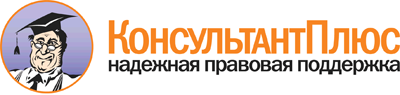  Приказ Минздрава России от 29.12.2012 N 1697н
"Об утверждении стандарта специализированной медицинской помощи детям при туберозном склерозе"
(Зарегистрировано в Минюсте России 25.03.2013 N 27862) Документ предоставлен КонсультантПлюс

www.consultant.ru 

Дата сохранения: 21.07.2017 
 Прием (осмотр, консультация) врача-специалиста                           Прием (осмотр, консультация) врача-специалиста                           Прием (осмотр, консультация) врача-специалиста                           Прием (осмотр, консультация) врача-специалиста                               Код    медицинской  услуги   Наименование медицинской         услуги             Усредненный    показатель частоты предоставления <1>  Усредненный      показатель      кратности       применения   B01.006.001Прием (осмотр,          консультация) врача-    генетика первичный      0,5                1               B01.008.001Прием (осмотр,          консультация) врача-    дерматовенеролога       первичный               0,3                1               B01.015.003Прием (осмотр,          консультация) врача -   детского кардиолога     первичный               0,5                1               B01.023.001Прием (осмотр,          консультация) врача-    невролога первичный     1                  1               B01.024.001Прием (осмотр,          консультация) врача-    нейрохирурга первичный  0,1                1               B01.029.001Прием (осмотр,          консультация) врача-    офтальмолога первичный  1                  1               B01.031.001Прием (осмотр,          консультация) врача-    педиатра первичный      0,5                1               B01.035.003Прием (осмотр,          консультация) врача-    психиатра детского      первичный               0,5                1               B01.053.001Прием (осмотр,          консультация) врача-    уролога первичный       0,1                1               B01.058.003Прием (осмотр,          консультация) врача -   детского эндокринолога  первичный               0,2                1               B01.064.003Прием (осмотр,          консультация) врача-    стоматолога детского    первичный               0,2                1               B02.069.001Прием (тестирование,    консультация)           медицинского психолога  первичный               0,3                1               B04.025.002Диспансерный прием      (осмотр, консультация)  врача-нефролога         0,3                1               B04.037.001Диспансерный прием      (осмотр, консультация)  врача-пульмонолога      0,2                1               B04.050.003Диспансерный прием      (осмотр, консультация)  врача-ортопеда          0,3                1               Лабораторные методы исследования                                         Лабораторные методы исследования                                         Лабораторные методы исследования                                         Лабораторные методы исследования                                              Код       медицинской      услуги         Наименование        медицинской услуги      Усредненный        показатель         частоты        предоставления    Усредненный    показатель      кратности     применения   A09.05.035    Исследование уровня    лекарственных          препаратов в крови     0,6               1              A12.05.056    Идентификация генов    0,7               1              A12.05.056.002Идентификация генов    методом полимеразной   цепной реакции         0,7               0,7            B03.016.003   Общий (клинический)    анализ крови           развернутый            1                 1              B03.016.004   Анализ крови           биохимический          общетерапевтический    1                 1              B03.016.006   Анализ мочи общий      1                 1              B03.016.006   Анализ мочи общий      1                 1              Инструментальные методы исследования                                     Инструментальные методы исследования                                     Инструментальные методы исследования                                     Инструментальные методы исследования                                          Код       медицинской      услуги     Наименование медицинской            услуги             Усредненный      показатель       частоты      предоставления  Усредненный  показатель    кратности   применения  A04.10.002    Эхокардиография            0,75            1            A05.00.006    Регистрация                электрокардиограммы        0,1             1            A05.10.008.001Холтеровское               мониторирование сердечного ритма (ХМ-ЭКГ)             0,3             0,3          A05.23.001    Электроэнцефалография      1               1            A05.23.001.001Электроэнцефалография с    нагрузочными пробами       1               1            A05.23.001.002Электроэнцефалография с    видеомониторингом          0,5             0,5          A05.23.09     Магнитно-резонансная       томография головного мозга 1               1            A05.23.009    Магнитно-резонансная       томография головного мозга 0,2             1            A05.23.009.001Магнитно-резонансная       томография головного мозга с контрастированием        0,4             1            A05.26.001    Регистрация                электроретинограммы        0,1             1            A05.28.002    Магнитно-резонансная       томография почек           0,2             0,2          A05.30.005    Магнитно-резонансная       томография брюшной полости 0,2             0,2          A05.30.005.001Магнитно-резонансная       томография брюшной полости с внутривенным             контрастированием          0,2             0,2          A06.03.002.001Компьютерная томография    головы с контрастированием 0,7             1            A06.03.002.002Компьютерная томография    головы без                 контрастирования структур  головного мозга            0,7             1            A06.03.002.003Спиральная компьютерная    томография головы          0,7             1            A06.09.005    Компьютерная томография    органов грудной полости    0,01            0,01         A06.28.009    Компьютерная томография    почек                      0,2             1            A06.30.005    Компьютерная томография    органов брюшной полости    0,01            1            A06.30.005.001Компьютерная томография    органов брюшной полости и  забрюшинного пространства  0,01            1            A06.30.005.002Компьютерная томография    органов брюшной полости и  забрюшинного пространства  с внутривенным болюсным    контрастированием          0,01            1            A06.30.005.003Компьютерная томография    органов брюшной полости с  внутривенным болюсным      контрастированием          0,01            1            A12.09.001    Исследование               неспровоцированных         дыхательных объемов и      потоков                    0,1             1            A12.09.002    Исследование дыхательных   объемов при                медикаментозной провокации 0,1             1            A12.09.002.001Исследование дыхательных   объемов с применением      лекарственных препаратов   0,1             1            A12.09.006    Исследование диффузионной  способности легких         0,1             1            A12.10.001    Электрокардиография с      физическими упражнениями   0,3             0,3          A12.12.004    Суточное мониторирование   артериального давления     0,2             0,2          B03.037.001   Функциональное             тестирование легких        0,1             0,1          B03.052.001   Комплексное ультразвуковое исследование внутренних    органов                    1               1            Иные методы исследования                                                 Иные методы исследования                                                 Иные методы исследования                                                 Иные методы исследования                                                      Код       медицинской      услуги          Наименование         медицинской услуги      Усредненный      показатель         частоты      предоставления    Усредненный    показатель      кратности     применения   A13.23.002    Медико-логопедическое   исследование при афазии 0,3              1              A13.23.003    Медико-логопедическое   исследование при        дизартрии               0,3              1              A13.23.013    Специализированное      нейропсихологическое    обследование            0,5              1              A13.29.003.001Тестологическое         психодиагностическое    обследование            0,5              1              Прием (осмотр, консультация) и наблюдение врача-специалиста              Прием (осмотр, консультация) и наблюдение врача-специалиста              Прием (осмотр, консультация) и наблюдение врача-специалиста              Прием (осмотр, консультация) и наблюдение врача-специалиста                  Код    медицинской  услуги    Наименование медицинской            услуги              Усредненный      показатель         частоты      предоставления    Усредненный    показатель      кратности     применения   B01.006.002Прием (осмотр,             консультация) врача-       генетика повторный         0,2              1              B01.015.004Прием (осмотр,             консультация) врача -      детского кардиолога        повторный                  0,2              1              B01.023.003Ежедневный осмотр врачом-  неврологом с наблюдением и уходом среднего и младшего медицинского персонала в   отделении стационара       1                20             B01.025.002Прием (осмотр,             консультация) врача-       нефролога повторный        0,2              1              B01.031.002Прием (осмотр,             консультация) врача-       педиатра повторный         0,2              1              B01.035.004Прием (осмотр,             консультация) врача-       психиатра детского         повторный                  0,2              1              B01.058.004Прием (осмотр,             консультация) врача -      детского эндокринолога     повторный                  0,1              1              B02.069.002Прием (тестирование,       консультация) медицинского психолога повторный        0,3              1              Лабораторные методы исследования                                         Лабораторные методы исследования                                         Лабораторные методы исследования                                         Лабораторные методы исследования                                             Код    медицинской  услуги       Наименование     медицинской услуги      Усредненный      показатель частоты     предоставления       Усредненный        показатель        кратности         применения    B03.016.003Общий (клинический) анализ крови        развернутый         1                    2                 Немедикаментозные методы профилактики, лечения и медицинской реабилитацииНемедикаментозные методы профилактики, лечения и медицинской реабилитацииНемедикаментозные методы профилактики, лечения и медицинской реабилитацииНемедикаментозные методы профилактики, лечения и медицинской реабилитации    Код    медицинской  услуги         Наименование         медицинской услуги       Усредненный    показатель частоты   предоставления     Усредненный      показатель      кратности       применения   A13.29.003 Психологическая         адаптация               0,3                10              A22.01.002 Лазерная шлифовка кожи  0,2                0,2             A22.12.005 Воздействие лазерным    излучением при          сосудистых              новообразованиях        0,2                0,2             B04.069.001Школа психологической   профилактики для        пациентов и             родственников           1                  1                Код       Анатомо-          терапевтическо-        химическая          классификация      Наименование   лекарственного  препарата <**> Усредненный    показатель     частоты    предоставления Единицы измерения ССД  <***>  СКД  <****>H02ABГлюкокортикоиды      0,8           Гидрокортизон   мг       40    840    Кортизон        мг       50    1050   Метилпреднизолонмг       32    672    Преднизолон     мг       10    210    N03ADПроизводные          сукцинимида          0,2           Этосуксимид     мг       1000  21000  N03AEПроизводные          бензодиазепина       0,2           Клоназепам      мг       6     126    N03AFПроизводные          карбоксамида         0,9           Карбамазепин    мг       800   16800  Окскарбазепин   мг       600   12600  N03AGПроизводные жирных   кислот               0,9           Вальпроевая     кислота         мг       1200  25200  N03AXДругие               противоэпилептическиепрепараты            0,941         Габапентин      мг       900   18900  Лакосамид       мг       300   6300   Ламотриджин     мг       100   2100   Леветирацетам   г        1600  33600  Топирамат       мг       200   4200   S01BAКортикостероиды      0,2           Дексаметазон    мг       2     42        Наименование вида лечебного                 питания                Усредненный показатель     частоты предоставления   КоличествоДиетическая терапия при           заболеваниях нервной системы      (стол 12)                         0,05                       21        Основной вариант стандартной      диеты                             0,95                       21        